Minutes of the San Diego Refugee Forum MeetingDate: Tuesday, September 20, 2022Location:  Zoom meeting Time: 10:30 a.m. to 12:00 p.m. Attendees:Meeting facilitator: Hassan Abdirahman, Chair1. Greeting and introduction of attendees	Hassan Abdirahman, Chair63 attending, including 20 new2. Treasurer’s report	Carol Lewis, TreasurerThe Forum has $8,216 in its bank account. The main use for this money is to provide funds to support task force events and projects. Each task force can receive an expense budget of $500 per year.Membership currently stands at 25. Only paid members have voting rights in Forum elections, which will be held in November. Members are listed on the SDRF website with a link to their organization.You can pay online through Paypal on the SDRF website http://www.sdrefugeeforum.org/members.html or pay by check. Send checks to: Carol Lewis, Little House Family Resources, 131 Avocado Ave., El Cajon CA 92020. Fees are $35 annually for individuals/small agencies and $70 for organizations. Membership forms can be found online at http://www.sdrefugeeforum.org/  Carol can provide an invoice if you want one. Contact Carol at carol.lewis@elcajoncollaborative.org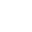 3. SDRF ElectionsThe annual Forum elections will be coming up soon. The process will begin at this meeting with a call for three volunteers for the Election Committee and will end at the November 15 meeting with the announcement of the results. An email explaining the process and exact schedule for this year will be sent out to the Forum soon.The Forum has four officer positions: Chair, Vice Chair, Secretary, and Treasurer. The term of office is two years. All four positions were up for election last November. Chair, Secretary and Treasurer were elected, and the Vice Chair position was left vacant. At the end of this year, Secretary Bob Walsh will resign his post and give a new person a chance to serve. This will put the officers on an election cycle of two positions opening each year.Responding to the call for volunteers are: Anchalee Gaffney, Kathryn LaPointe, and Clint Carney. Thank you for helping out, and the officers will be in touch with you soon.4. Resettlement updates	The report on the county’s August arrivals is being prepared and will be distributed soon.Naz Ali of the State Refugee Programs Bureau reported:Afghan resettlement totals from Oct. 1 to Aug. 31, 2022:27,736 refugees and SIVs have entered the US, more than 3,500 have arrived in California. The Afghan Placement Assistance (APA) program dating from Sep 2021 is closing.There have been 95,000 arrivals in the US since July, to Aug. 31. In California, there have been 12,669 Afghan refugees, SIV, and Humanitarian Parolees. 77% HP, 22% refugees. Sacramento had the largest number.The Afghan Support and Investment Program (ASIP) providing assistance with housing will stop accepting applications after Sep. 30. Allocations will be based on available funding. Up to one year rental subsidies are still going on. The Afghan arrival job readiness program is working with the Upwardly Global organization. Ukrainians:  61,000 have arrived in the US. Applications in CA: 28% LA, 27% Sacramento, 22% Bay Area, 8% San Diego.5. Task force updates		Task Force Chairs/representativesAsylumMary Joy Cunningham (now on the staff of Survivors of Torture Intl) reported:The task force has been gathering information on resources for asylum-seekers covering a range of subjects (health, legal, shelter, etc.) and has a list ready to share with the community. If anyone would like to be added to the list before it goes public, email: mjcunningham@notorture.org. The task force will be working with Forum officers to make the list available.Domestic ViolenceAfrah Abdulkader reported:The task force has been working with the Asylum Task Force, collaborating with the DA’s office, IRC, and other agencies to work on workshops related to new arrivals, specifically Afghans, on topics such as how to report DV situations. Also working with newcomers networks. They will organize a monthly cultural festival starting Nov. 5. Also working with the Sheriff’s Dept. on a committee for knowing your rights. They will share a flyer on this in the future.Other information supplied by Chair Navid Zamani:1. October is DV awareness month, with numerous events happening around the county.2. Every 3rd Saturday of the month One Safe Place has a different celebration and theme.3. Month of August has 500 cases of domestic violence reported - these are general arrests, not just for refugees. We do not have that data at this time.4. A tragic murder occurred in the community earlier this month, with a father killing mother. Community agencies, including License to Freedom, coordinated to provide ongoing support to family. Unclear if it is DV at this time, as justice protocols proceed.5. Task force is working on a campaign to address DV in an ongoing and sustained manner. 6. We are aiming to involve Child Welfare Services more prominently, as there continues to be significant issues with cultural competency and accountability for the agency. We meet on the first Thursday of the month from 1-2 pm. Feel free to reach out to Navid Zamani for more info on the SD Refugee Forum DV Task Force – Navid@licensetofreedom.orgEducationAmanda Urena reported:Classes resumed at San Diego Unified on August 29 to start the  new school year. A new policy provides free breakfast for all students. Masking policies are determined by schools.EmploymentRenee Nasori reported:The Employment Task Force will join forces with Grossmont College in sponsoring a job fair at Grossmont College on Wednesday, October 26 -- the 44th Annual Career Expo. It is a major community-wide event, with more than 100 employers lined up so far. Interpreters will be available. A good opportunity to network. Also working with educators to arrange workshops on soft skills, employment preparation. Flyers will go out as the even nears.   renee.nasori@gcccd.eduThere will be a Manufacturing Expo Tuesday, October 4, 3-6 pm at the Ronald Reagan Community Center in  El Cajon, with displays, exhibits, information and opportunities for job seekers and others. There will be more than 20 employers hiring for manufacturing in San Diego, as well as over 20 resources in education, training and professional development including resumes and application submittal processes. The event is a project of the East County Economic Development Council. Sponsors include PCG and Grossmont College, along with SDGE.Rayan Kaskos of IRC reported:IRC is working with Welcome US in holding a job fair September 9-10. It will be at the Marriott Hotel in El Cajon. Welcome.US and REACT DC are hosting the Newcomer Hiring Fair on September 30th and October 1st for Afghan and Ukrainian newcomers to San Diego and others, with the support and partnership of the State Refugee Coordinator of California, Workbay, San Diego Refugee Forum, Grossmont College, Somali Bantu Association of America, IRC, MAKE Projects, Somali Family Service of San Diego, Afghan Refugee Relief, and the San Diego Afghan Refugees Aid Group. There will be employers from many different industries. Transportation and interpreters will be available. Shuttle pickup locations will be announced.HealthPrisci Quijada, County Refugee Health Coordinator, reported:The task force has been working on a project to assemble hygiene kits, hand sanitizer and children’s coloring books for refugees and asylum seekers coming into health clinics.Mental Health Claire Enemark reported:The task force will be meeting on the second Monday of the month on Zoom. They will work on setting goals for the task force for the coming year. They are looking to add more members; if interested, contact Bethlehem Wolkeba, bethlehemw@jfssd.org. For any other questions about the mental health task force, feel free to e-mail: Claire@uweast.orgResourcesSeveral of the pages on the Forum website’s Resources tab were recently updated. See http://www.sdrefugeeforum.org/  This is a great place for task forces to post information they would like to  share with the community. It really lends itself to this function and is or will be used by the Health, Asylum, and Mental Health task forces and others for this purpose. If you would like to post something or have suggestions on what you would like to see up there, contact Bob Walsh at bwalsh48@cox.net 6. Presentation:  Grossmont College Employment Training for NewcomersDr. Javier Ayala, Dean of Career Technical Education and Workforce Development   javier.ayala@gcccd.edu
Renee Nasori, Career Services Directorrenee.nasori@gcccd.eduDr. AyalaGrossmont College has been operating for 50 years. It is a two-year community college that offers more than 150 academic programs that lead to associate degrees, professional certificates and successful transfer to four-year universities for completion of a bachelor's degree. It offers numerous training programs that prepare student for employment. For example, computer science studies can lead into a BA program. There are also short-term programs; and in some cases, after taking one class, a student can get into the workforce. There are accelerated training programs, some of which have a 100% job placement rate. GC training programs can lead to jobs in the IT field. There are thousands of jobs in office careers in our current employment scene.Classes are back in session as the fall semester started Aug. 22. 55% of classes are online, the rest are on campus in person. Students can still sign up, as a new set of classes are opening in October.The school has 20,000 students. Most are aged 18-24, but in career education areas the average is between 34 and 40.The Division of Career and Technical Education/Workforce Development offers a variety of associate degree and certificate programs and courses. These programs offer career and technical skills training for entry level, upgrading existing skills, or preparing for advanced training.CTE programs, and the types of jobs they can lead into, include:Administration of Justice  (security officers)Business AdministrationBusiness Office Technology  (office assistants and administrators)Child Development, Education, Family Studies  (preschool and child care teachers and teacher assistants)Computer Science and Information Systems  (IT specialists, tech support)Culinary Arts  (cooks, shift leaders)Drone Technology  (videographers, camera operators) – 220 students graduated from this programOffice Technology TrainingManagement, Marketing, and International BusinessSupply Chain Logistics  (delivery drivers, quality inspectors, production supervisors)90% of students don’t pay for their first and second year.Find more information at https://www.grossmont.edu/why-choose-grossmont/career-education-programs.phpRenee NasoriThe school offers a variety of short-term programs and degree programs that support refugee education. There are one-semester programs, 3-4 months, and longer-term options with the opportunity to transfer to university. They have a staff of career counselors to meet with applicants to create their individual instructional plans. Applicants will first be referred to the Career Services Center, where they will identify goals and explore majors and do a career assessment. The focus is generally on employment.They offer special assistance to “adult re-entry” students. Some students come in with skills, and the school will work to support them. The school will also connect with resettlement agencies for students who are receiving social services. The school offers free, one-hour training workshops. A certificate can be earned. Attend remote or in-person. Topics include Time and Stress Management, Effective Communication, Customer Service, Financial Literacy, Resume Writing, Preparing for Interviews, and others.7. Community announcementsSediqa Fahimi, Welcome USA Newcomer Hiring Fair will be held on September 30th and October 1st for Afghan and Ukrainian newcomers to San Diego. See detail above in Task Force Updates.Renee Nasori, Grossmont CollegeA Manufacturing Expo will be held in El Cajon on October 4, presenting information, workshops, and job opportunities. See detail above in Task Force Updates.Clint Carney, Survivors of Torture, InternationalClint announced that Kathi Anderson, who founded the organization in 1997 is retiring. The new Executive Director is Etleva Bejko, formerly Director of Refugee and Immigration Services at Jewish Family Service San Diego.Brett Hall, CHIP Community Health Improvement Program, SD County Suicide Prevention CouncilSan Diego County Suicide Prevention Council Monthly Meeting will be held on Tuesday, September 27th from 10:00 am-11:30 am via Zoom. Link: https://us06web.zoom.us/j/86245631916?pwd=Z0h2TEtndFY0Mno5M1QzdGp4eWU3dz09 Meeting ID: 862 4563 1916, Passcode: spc2022  CHIP Question Persuade Refer Suicide Prevention Gatekeeper Training will be held on Friday, September 23rd from 10:30am-12:00 pm via Zoom. Link: https://us06web.zoom.us/meeting/register/tZ0oc-msqDoqG9ZR0LEiPgJVeEq6Yzy2WC28  For more information or to get involved, please email Brett Hall at bhall@sdchip.org.Neil Hovland, SD Unified Family Engagement DepartmentSan Diego Unified Family Engagement Department hosts lots of family workshops through Zoom. Please check our events calendar for more information. Currently we are focusing on college admission and then next month, financial aid.  https://sdusdfamilies.org/events/Bella DeSantis, CSA San Diego CountyThere will be a multicultural festival organized by the Welcome Newcomer Network on November 5th from 9am -1pm in El Cajon. They will be providing food as well as resource packets to those that attend. It is a drive thru/walk thru style. For questions, please contact 619-444-5700.8. Approval of minutes of the previous meetingThe minutes of the August 16 meeting were approved.Adjournment:	Hassan Abdirahman, Chair, 12:02 a.m.Next Meeting:   October 18, 2022Minutes recorded by Bob Walsh, SecretaryAbdi Abdillahi, CA Refugee Programs BureauAfrah Abdulkader, IRC Survivor AdvocateAliaa Al-Tabatabaee, Somali Family ServiceAllie Clerget, Home for RefugeesAmanda Urena, SD Unified School DistrictAnchalee Gaffney, IRC Community SponsorshipAnne Fosselman, El Cajon Valley HS Community CtrAnnie Dunlap, SD Co Off. Immigrant and Refugee AffairsBella DeSantis, SD County CSABob Walsh, SDRF SecretaryBrett Hall, CHIP Community Health Improvement Program, SD County Suicide Prevention CouncilBrian Tam, Refugee Services Bureau, CDSSBridget Shidler, SD Co Public Health NurseBrittney Ochira, National Conflict Resolution CenterCarol Lewis, El Cajon CollaborativeClaire Enemark, SD Refugee Communities Coalition Behavioral HealthClint Carney, Survivors of Torture IntlDaria Tomsky, IRC Youth ProgramDiana JonesEdith Quintero, SDCCE CalWORKS DirectorEli Nash, Dr., Family Health Centers SDElissa Hill, Somali Family ServiceHasan Radhi, OIRA Equitable CommunitiesHassan Abdirahman, Somali Family ServiceHawi Abdulkadir, Somali Family ServiceHeidi DeGuzman, SD Immunization Partnership UCSDIrene Elizabeth Garcia, SD Co Child Lead PreventionIsmael Avilez, Casa Cornelia Law CenterJane Hoey, Women's Empowerment Intl Jaren Mullen, IRC volunteerJavier Ayala, Dr.  Dean Career Ed, Grossmont CollegeJeff Yim, Home for Refugees USAJovanna AguileraJuan Estrada, Molina Healthcare, Community EngmtJudy Amaro, PCGKathryn LaPointe, Church of the BrethrenLauren DeVietroLauren Truss, USCIS Immigration Services OfficerLenda Hanna, SD Co OIRA, Dept of Equitable CommunitiesLPMary Joy Cunningham, Survivors of Torture IntlMaryam Abdul-SattarMinda Schweizer, Home for Refugees USAMoyosore Buari, United Women of East Africa, SD Refugee Communities CoalitionNaz Ali, CDSS Refugee Programs BureauNazira Adieva, SD Co Off Eq CommNeil Hovland, SD Unified School District Family EngagementPaw Say, Karen Organization SDPaw Wah, Karen Organization SDPlahset Moo, Karen Organization SDPrisci Quijada, Refugee Health Coordinator, SDCHHSRanda Baramki, SD Co OIRA, Dept of Equitable CommunitiesRenee Nasori, Grossmont CollegeRita Shamoon, CALWORKS job developerRyana Contreras, IRCSandra Candler Wafer, FACE Dept., Cajon Valley SchoolsSarah Conklin, ORR DRA R9Sediqa Fahimi, Welcome USShirley Barajas, IRC Seattle, ResettlementSol Godinez, IRC Emergency Resources CoordinatorStephania Ortega, IRC Services for AsyleesTania Rivera, IRC Economic Empowerment Sup.Tiffani Hamilton, SD Co Off Eq Comm